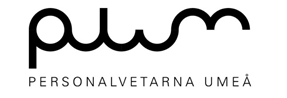 Styrelseprotokoll PLUMDatum: 26/1-21Mötesform: StyrelsemötePlats: ZoomSekreterare: Ida RenströmNärvarande: Samtliga○Förkortningarna som finns angivna under punkterna innebär följande; (I) för information, (D) för diskussion och (B) för beslut.○1 § Mötet öppnas● Kl 15:032 § Val av justerare● Alice Johansson3 § Godkännande av dagordningen● Godkänns4 § Ordförande:● Verksamhetsberättelse(I) Torsdag – en vecka innan årsmötet ska alla dokument finnas publicerade. Linnéa ansvarar för detta. (I) Alla poster klara med sina berättelser. ●  Årsmöte 2021(I) Linnéa och Emma har haft möte med Evelyn (P-riks) och valberedningen om upplägget. (I) Evelyn kommer leda mötet.(I) Röstningen genom zoom, möjligt med omvänd votering, alltså om man är tyst ses det som medstämmande. (I) Kärnstyrelsen, utskottsposter, valberedning och internrevisor kommer röstas in som grupper. (I) Valberedningen har förberett fråga till de nominerade som de får förbereda sig inför. (I) Elin håller föredrag om BETSEK och 2 från p-riks kommer hålla föredrag om P-riks. (D) Möjlig förändring i föredragslistan? (I) Måste efterfrågas och godkännas i början av årsmötet.(I) Förändringar i stadgar, propositioner, måste vara klar helst senast imorgon (27/1). (D) Presentkort för “mat/fika” på årsmötet? (B) Vi kommer inte bjuda på mat.●  Motioner(I) P-riks röstade in på sitt årsmöte att om internrevisor-posten lämnas vakant måste den nya styrelsen anordna ett nytt årsmöte inom tre månader för att fylla posten. Kommer även som motion för att röstas in i PLUMs stadgar. ● Överlämning/styrelseutbildning (I) Linnéa ska träffa medborgarskolan via digitalt möte 27/1, där det ska bestämmas 3 träffar och vad vi vill att den nya styrelsen ska få ut av utbildningen.(D) Vad vill vi ska finnas med i utbildningen?● Årets avtal (I) Alla avtal för 2021 är klara och signerade. (I) Förlängning av avtal med SSR, Sveriges HR-förening och Vision. Samt nya avtalet med Akavia. (I) Förändring i Vision-avtalet är att de kommer sponsra innebandy Korpen, utöver sitt vanliga bidrag, med max 2000 kr. Krav att det ska framgå tydligt att Vision sponsrar. Vill även gärna, i samband med start av korpen, att det ska anordnas något form av event. 5 § Vice ordförande:● Uniaden(I) Varit under dagen. Fungerat smidigt att chatta med företag. (I) Vi har fått tillbaka pengar till PLUM.● Överlämning(I) Dokumenten ska vara klara till 4/2. (I) Måndagen (8/2) överlämning med hela nya styrelsen via zoom, kl 9:15. (I) Förmedla projekt som är “planerade”.(I) Utskotten till den nya styrelsen ska väljas 14 dagar efter årsmötet, sker genom en öppen ansökan. 6 § Ekonomiansvarig: ● Genomgång av ekonomi och revision 2020(I) Anton presenterar att vi fått överskott trots mindre intäkter under året. (I) Vissa poster har gått över budget, men där har vi fått andra bidrag istället. (I) Revisionsberättelsen från Stefan klar, han har kollat igenom räkenskapsåret och finner inget avvikande.● Budgetförslag 2021(I) Förändringar i intäkter, Anton och Stefan har planerat för mindre intäkter från Uniaden, Akademiker SSR, höjt intäkter från Vision. (I) Förändringar i utgifter, höjt utbildning- och näringsliv, sport och hälsa, event, examen etc. (I) Delar av utgifterna har även “tagits bort” pga rådande omständigheter - fjällresor och årsmötet. (I) Möjligt nytt konto – valberedning (utbildning).(B) Budgetförslaget godkänns.7 § Sport- & hälsoansvarig:● Åreresan (D) Kan Åreresan 2021 genomföras? (B) Åreresan 2021 ställs in. 8 § Utbildning- & näringslivsansvarig: ● Lunchföreläsning med Akavia (I) Tina har publicerat om föreläsningen och Akavia står för mat-presentkorten. (I) Tina har hämtat ut presentkorten, dessa är fysiska. (D) Hur ska dessa delas ut?(B) Dela ut + brev. 9 § Eventansvarig:● Överlämningen ●  Kommande event (uppskattning) (I) Mapp för eventgruppen från 2018-2020 om “vanliga” event. 10 § BetSek-representant: ● Tävlingar(I) BetSek har haft fototävling och quiz. 11 § PR- & marknadsföringsansvarig:●12 § Övrigt: ● Rollup(I) Nya har kommit.13  § Nästa möte● 14 § Sammanfattning● 15 § Mötet avslutas● Kl 17:11Justerad av: Alice Johansson